RENCANA PEMBELAJARAN SEMESTERCapaian Pembelajaran Mata Kuliah:Penilaian Penilaian dilakukan untuk mengukur semua capaian pembelajaran, yaitu capaian pembelajaran sikap (CPMK 1, CPMK2, CPMK3),  pengetahuan (CPMK4), dan keterampilan umum (CPMK5) dan keterampilan khusus (CPMK6).Penilaian sikap dilaksanakan pada setiap pertemuan dengan menggunakan teknik observasi dan/atau penilaian diri dengan menggunakan asumsi bahwa pada dasarnya setiap mahasiswa memiliki sikap yang baik. Mahasiswa tersebut diberi nilai sikap yang sangat baik atau kurang baik apabila menunjukkan secara nyata sikap sangat baik maupun kurang baik dibandingkan sikap mahasiswa pada umumnya. Hasil penilaian sikap tidak menjadi komponen nilai akhir mahasiswa, melainkan sebagai salah satu syarat kelulusan. Mahasiswa akan lulus dari mata kuliah ini apabila minimal memiliki sikap yang baikNilai akhir mencakup hasil penilaian pengetahuan, keterampilan umum, dan keterampilan khusus yang diperoleh dari penugasan individu, penugasan kelompok, presentasi, kuis, Ujian Sisipan, dan Ujian Akhir Semester dengan pedoman sebagai berikut.Penetapan Nilai Akhir:  (Bobot nilai per subkomp x 70) + (Nilai UAS x 30) NA =----------------------------------------------------------------100Daftar Literatur/Referensi Aberdour, M. (2013). Moodle for mobile learning. Packt Publishing Ltd.Card, N.A. 2012. Apllied Meta-Analysis for sosial science research. New York: The Guilford Press.Hartung, J., Knapp, G., & Sinha, B.K. 2008. Statistical Meta-analysis with application. New York: Wiley-Interscience.Hedges, L.V., & Olkin, I. 1985. Statistical Methods for Meta-Analysis. Florida: Academic Press, inc. Littel, J.H., Corcoran, J., & Pillai Vijayan. 2008. Systematic Reviews and Meta Analysis. Oxford: Oxford Univercity Press. Program Studi:Penelitian dan Evaluasi Pendidikan (S3)Penelitian dan Evaluasi Pendidikan (S3)Penelitian dan Evaluasi Pendidikan (S3)Penelitian dan Evaluasi Pendidikan (S3)Penelitian dan Evaluasi Pendidikan (S3)Nama Mata Kuliah:Computer Based AssessmentKode: PEP9256 PEP9256Jumlah:2 sks (1 Teori, 1 Praktik)Semester:III/GasalIII/GasalIII/GasalIII/GasalIII/GasalMata Kuliah PrasyaratDosen Pengampu::Tidak adaDr. Haryanto. M.Pd., M.T.Tidak adaDr. Haryanto. M.Pd., M.T.Tidak adaDr. Haryanto. M.Pd., M.T.Tidak adaDr. Haryanto. M.Pd., M.T.Tidak adaDr. Haryanto. M.Pd., M.T.Deskripsi Mata Kuliah:Pada mata kuliah ini akan dibahas tentang perancangan Computer Based Assessment, penyusunan instrumen Computer Based Assessment yang meliputi pembuatan kisi-kisi, penyusunan butir soal beserta kunci dan rubriknya, melakukan desain interface Computer Based Assessment, Computer Based Test, Computer Adaptive Test, pengacakan butir soal beserta pilihan jawabannya, mekanisme stopping rule, penentuan hasil akhir (scale siswa) berdasarkan Teori Tes Klasik dan IRT, penentuan karakteristik butir soal (parameter butir soal), dan mekanisme revisi Program.Pada mata kuliah ini akan dibahas tentang perancangan Computer Based Assessment, penyusunan instrumen Computer Based Assessment yang meliputi pembuatan kisi-kisi, penyusunan butir soal beserta kunci dan rubriknya, melakukan desain interface Computer Based Assessment, Computer Based Test, Computer Adaptive Test, pengacakan butir soal beserta pilihan jawabannya, mekanisme stopping rule, penentuan hasil akhir (scale siswa) berdasarkan Teori Tes Klasik dan IRT, penentuan karakteristik butir soal (parameter butir soal), dan mekanisme revisi Program.Pada mata kuliah ini akan dibahas tentang perancangan Computer Based Assessment, penyusunan instrumen Computer Based Assessment yang meliputi pembuatan kisi-kisi, penyusunan butir soal beserta kunci dan rubriknya, melakukan desain interface Computer Based Assessment, Computer Based Test, Computer Adaptive Test, pengacakan butir soal beserta pilihan jawabannya, mekanisme stopping rule, penentuan hasil akhir (scale siswa) berdasarkan Teori Tes Klasik dan IRT, penentuan karakteristik butir soal (parameter butir soal), dan mekanisme revisi Program.Pada mata kuliah ini akan dibahas tentang perancangan Computer Based Assessment, penyusunan instrumen Computer Based Assessment yang meliputi pembuatan kisi-kisi, penyusunan butir soal beserta kunci dan rubriknya, melakukan desain interface Computer Based Assessment, Computer Based Test, Computer Adaptive Test, pengacakan butir soal beserta pilihan jawabannya, mekanisme stopping rule, penentuan hasil akhir (scale siswa) berdasarkan Teori Tes Klasik dan IRT, penentuan karakteristik butir soal (parameter butir soal), dan mekanisme revisi Program.Pada mata kuliah ini akan dibahas tentang perancangan Computer Based Assessment, penyusunan instrumen Computer Based Assessment yang meliputi pembuatan kisi-kisi, penyusunan butir soal beserta kunci dan rubriknya, melakukan desain interface Computer Based Assessment, Computer Based Test, Computer Adaptive Test, pengacakan butir soal beserta pilihan jawabannya, mekanisme stopping rule, penentuan hasil akhir (scale siswa) berdasarkan Teori Tes Klasik dan IRT, penentuan karakteristik butir soal (parameter butir soal), dan mekanisme revisi Program.Capaian Pembelajaran Lulusan:Sikap:S1. Bertakwa  kepada  Tuhan  Yang  Maha  Esa dengan menunjukkan sikap religius;S8. Menginternalisasi nilai, norma, dan etika akademik S1. Bertakwa  kepada  Tuhan  Yang  Maha  Esa dengan menunjukkan sikap religius;S8. Menginternalisasi nilai, norma, dan etika akademik S1. Bertakwa  kepada  Tuhan  Yang  Maha  Esa dengan menunjukkan sikap religius;S8. Menginternalisasi nilai, norma, dan etika akademik S1. Bertakwa  kepada  Tuhan  Yang  Maha  Esa dengan menunjukkan sikap religius;S8. Menginternalisasi nilai, norma, dan etika akademik S1. Bertakwa  kepada  Tuhan  Yang  Maha  Esa dengan menunjukkan sikap religius;S8. Menginternalisasi nilai, norma, dan etika akademik Pengetahuan:P6. Mampu menganalisis, merancang, dan mengembangkan instrumen tes dan non-tesP6. Mampu menganalisis, merancang, dan mengembangkan instrumen tes dan non-tesP6. Mampu menganalisis, merancang, dan mengembangkan instrumen tes dan non-tesP6. Mampu menganalisis, merancang, dan mengembangkan instrumen tes dan non-tesP6. Mampu menganalisis, merancang, dan mengembangkan instrumen tes dan non-tesKeterampilan Umum:KU3.Mampu memilih penelitian yang tepat guna, terkini, termaju, dan memberikan kemaslahatan pada umat manusia melalui pendekatan interdisiplin, multidisiplin, atau transdisiplin, dalam rangka mengembangkan dan/atau menghasilkan penyelesaian masalah di bidang keilmuan, teknologi, seni, atau kemasyarakatan, berdasarkan hasil kajian tentang ketersediaan sumberdaya internal maupun eksternalKU3.Mampu memilih penelitian yang tepat guna, terkini, termaju, dan memberikan kemaslahatan pada umat manusia melalui pendekatan interdisiplin, multidisiplin, atau transdisiplin, dalam rangka mengembangkan dan/atau menghasilkan penyelesaian masalah di bidang keilmuan, teknologi, seni, atau kemasyarakatan, berdasarkan hasil kajian tentang ketersediaan sumberdaya internal maupun eksternalKU3.Mampu memilih penelitian yang tepat guna, terkini, termaju, dan memberikan kemaslahatan pada umat manusia melalui pendekatan interdisiplin, multidisiplin, atau transdisiplin, dalam rangka mengembangkan dan/atau menghasilkan penyelesaian masalah di bidang keilmuan, teknologi, seni, atau kemasyarakatan, berdasarkan hasil kajian tentang ketersediaan sumberdaya internal maupun eksternalKU3.Mampu memilih penelitian yang tepat guna, terkini, termaju, dan memberikan kemaslahatan pada umat manusia melalui pendekatan interdisiplin, multidisiplin, atau transdisiplin, dalam rangka mengembangkan dan/atau menghasilkan penyelesaian masalah di bidang keilmuan, teknologi, seni, atau kemasyarakatan, berdasarkan hasil kajian tentang ketersediaan sumberdaya internal maupun eksternalKU3.Mampu memilih penelitian yang tepat guna, terkini, termaju, dan memberikan kemaslahatan pada umat manusia melalui pendekatan interdisiplin, multidisiplin, atau transdisiplin, dalam rangka mengembangkan dan/atau menghasilkan penyelesaian masalah di bidang keilmuan, teknologi, seni, atau kemasyarakatan, berdasarkan hasil kajian tentang ketersediaan sumberdaya internal maupun eksternalKeterampilan Khusus:KK8 Mengembangkan perangkat atau aplikasi komputer untuk keperluan penilaian, penelitian,dan evaluasi pendidikan KK8 Mengembangkan perangkat atau aplikasi komputer untuk keperluan penilaian, penelitian,dan evaluasi pendidikan KK8 Mengembangkan perangkat atau aplikasi komputer untuk keperluan penilaian, penelitian,dan evaluasi pendidikan KK8 Mengembangkan perangkat atau aplikasi komputer untuk keperluan penilaian, penelitian,dan evaluasi pendidikan KK8 Mengembangkan perangkat atau aplikasi komputer untuk keperluan penilaian, penelitian,dan evaluasi pendidikan CPLKODERUMUSAN CAPAIAN PEMBELAJARAN MATA KULIAHS1CPMK1Menunjukkan sikap religious dan mengimplentasikan ajaran agama dalam kehidupan sehari-hariS8CPMK2Menunjukkan sikap rasa ingin tahu, bersifat objektif dan ilmiah P6CPMK3Mampu mengembangkan pengetahuan baru di berbagai bidang menggunakan Computer Based Assessment melalui riset yang dilakukan secara sistematis, obyektif dan lugas sehingga menghasilkan karya kreatif, original, teruji, dan selaras dengan butir-butir Pancasila dan butir-butir visi PEP PPS UNY.KK8CPMK4Mampu mengelola, memimpin, dan mengembangkan riset dan pengembangan di berbagai bidang menggunakan Computer Based Assessment yang bermanfaat bagi ilmu pengetahuan dan kemaslahatan umat manusia, serta mampu mendapatkan pengakuan nasional dan internasional.KU3CPMK5Mampu mempublikasikan hasil-hasil riset di berbagai bidang menggunakan Computer Based Assessment pada tingkat nasional dan/atau internasional untuk membangun masyarakat yang bermartabat dan memiliki keunggulan akademik.TMCapaian PembelajaranMata KuliahBahasan Kajian/ Pokok BahasanBentuk/metode/ Model PembelajaranPengalaman belajarIndikator PenilaianTeknik PenilaianBobot(%)WaktuReferensi123456789101CPMK1CPMK2CPMK3Mahasiswa dapat memahami perancangan Computer Based AssessmentPerancangan Computer Based AssessmentCeramah, diskusi, workshopMelalui ceramah, diskusi, dan workshop, mahasiswa memahami konsep dasar Meta AnalisisMenentukan konsep dasar Meta AnalisisLisan Tulis Portofolio10150’A2CPMK1CPMK2CPMK3CPMK4Mahasiswa dapat menyusun kisi-kisi bagi instrumen Computer Based AssessmentPenyusunan kisi-kisi instrumen Computer Based Assessment Ceramah, diskusi, workshopMelalui ceramah, diskusi, dan workshop, mahasiswa memahami berbagai macam ukuran effect sizeMenentukan berbagai macam ukuran effect sizeLisan Tulis Portofolio10150’A3CPMK1CPMK2CPMK3CPMK4Mahasiswa dapat menyusun butir soal beserta kunci dan rubriknya bagi instrumen Computer Based AssessmentPenyusunan butir soal beserta rubrik dan kunci instrumen Computer Based Assessment Ceramah, diskusi, workshopMelalui ceramah, diskusi, dan workshop, mahasiswa dapat mengombinasikan Tes Begas Mengombinasikan Tes BegasLisan Tulis Portofolio10150’A4CPMK1CPMK2CPMK3CPMK4Desing interface Computer Based AssessmentCeramah, diskusi, workshopMelalui ceramah, diskusi, dan workshop, mahasiswa memahami berbagai metode pengombinasian effect sizeMenentukan berbagai metode pengombinasian effect sizeLisan Tulis Portofolio10150’5 dan 6CPMK1CPMK2CPMK3CPMK4Computer Based TestCeramah, diskusi, workshopMelalui ceramah, diskusi, dan workshop, mahasiswa memahami tentang inferensi rerata dari populasi normal UnivariatMenentukan inferensi rerata dari populasi normal UnivariatLisan Tulis Portofolio5150’A7 dan 8CPMK1CPMK2CPMK3CPMK4Computer Adaptive TestCeramah, diskusi, workshopMelalui ceramah, diskusi, dan workshop, mahasiswa memahami uji homogenitas dalam meta analisisMenentukan uji homogenitas dalam meta analisisLisan Tulis Portofolio5150’A9UTSTes tertulis5150’10CPMK1CPMK2CPMK3CPMK4Pengacakan butir soal beserta pilihan jawabannyaCeramah, diskusi, workshopMelalui ceramah, diskusi, dan workshop, mahasiswa memahami model efek acak 1 jalurMenentukan model efek acak 1 jalurLisan Tulis Portofolio5150’A11CPMK1CPMK2CPMK3CPMK4Stopping ruleCeramah, diskusi, workshopMelalui ceramah, diskusi, dan workshop, mahasiswa dapat  mengombinasikan percobaan yang dikontrol dengan hasil normalMengombinasikan percobaan yang dikontrol dengan hasil normalLisan Tulis Portofolio5150’A12 dan 13CPMK1CPMK2CPMK3CPMK4Penentuan hasil akhir (scale sisiwa) berdasarkan Teori Tes Klasik dan IRTCeramah, diskusi, workshopMelalui ceramah, diskusi, dan workshop, mahasiswa dapat mengombinasikan persobaan yang dikontrol dengan hasil diskrit Mengombinasikan persobaan yang dikontrol dengan hasil diskritLisan Tulis Portofolio6150’A14CPMK1CPMK2CPMK3CPMK4Penentuan karakteristik butir (parameter butir)Ceramah, diskusi, workshopMelalui ceramah, diskusi, dan workshop, mahasiswa memahami konsep meta regresi dan melakukan perhitungan dengan meta regresi Menentukan konsep meta regresi dan melakukan perhitungan dengan meta regresiLisan Tulis Portofolio6150’A15CPMK1CPMK2CPMK3CPMK4CPMK5CPMK6Mekanisme revisi ProgramCeramah, diskusi, workshopMelalui ceramah, diskusi, dan workshop, mahasiswa memahami konsep multivariate analisis dan melakukan perhitungan menggunakan multivariate meta analisis Menentukan konsep multivariate analisis dan melakukan perhitungan menggunakan multivariate meta analisisLisan Tulis Portofolio6150’A16UASTes tertulis6150’NoCPMKObjek PenilaianTeknik PenilaianBobot1CPMK 1, CPMK 2Kehadiran, integritas, displin, presentasiObservasi20%2CPMK 3, CPMK 4, CPMK 5, CPMK6Penugasan Ujian SisipanUjian Akhir SemesterTertulis30%20%30%Total100%Mengetahui,Koordinator Program Doktor PEP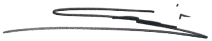 Prof. Dr. Badrun Kartowagiran, M.PdNIP.  195307251978111001Yogyakarta, 15 Juli 2021Dosen,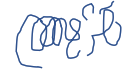 Dr. Haryanto. M.Pd., M.T.NIP. 196203101986011001